Тема; Порядковый счет. Решение примеров.Задание № 1 Назвать числа от1 до 20 по порядку (первый, второй и т.д.)           Задание № 4Задание № 2	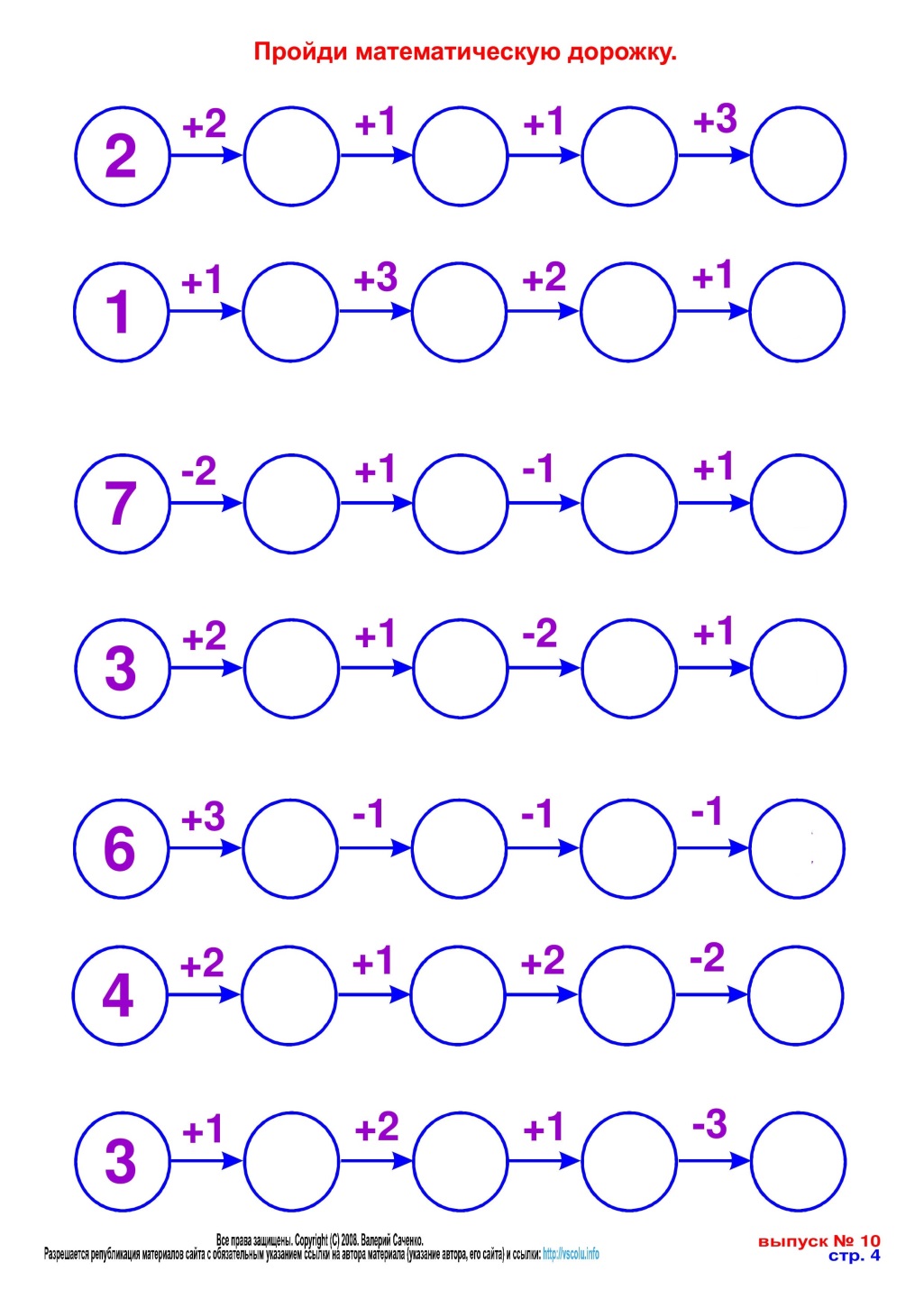 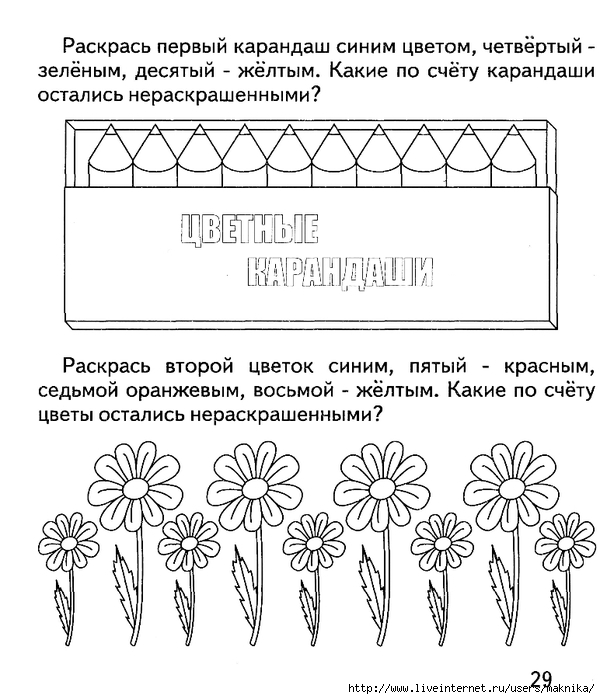    Задание№ 3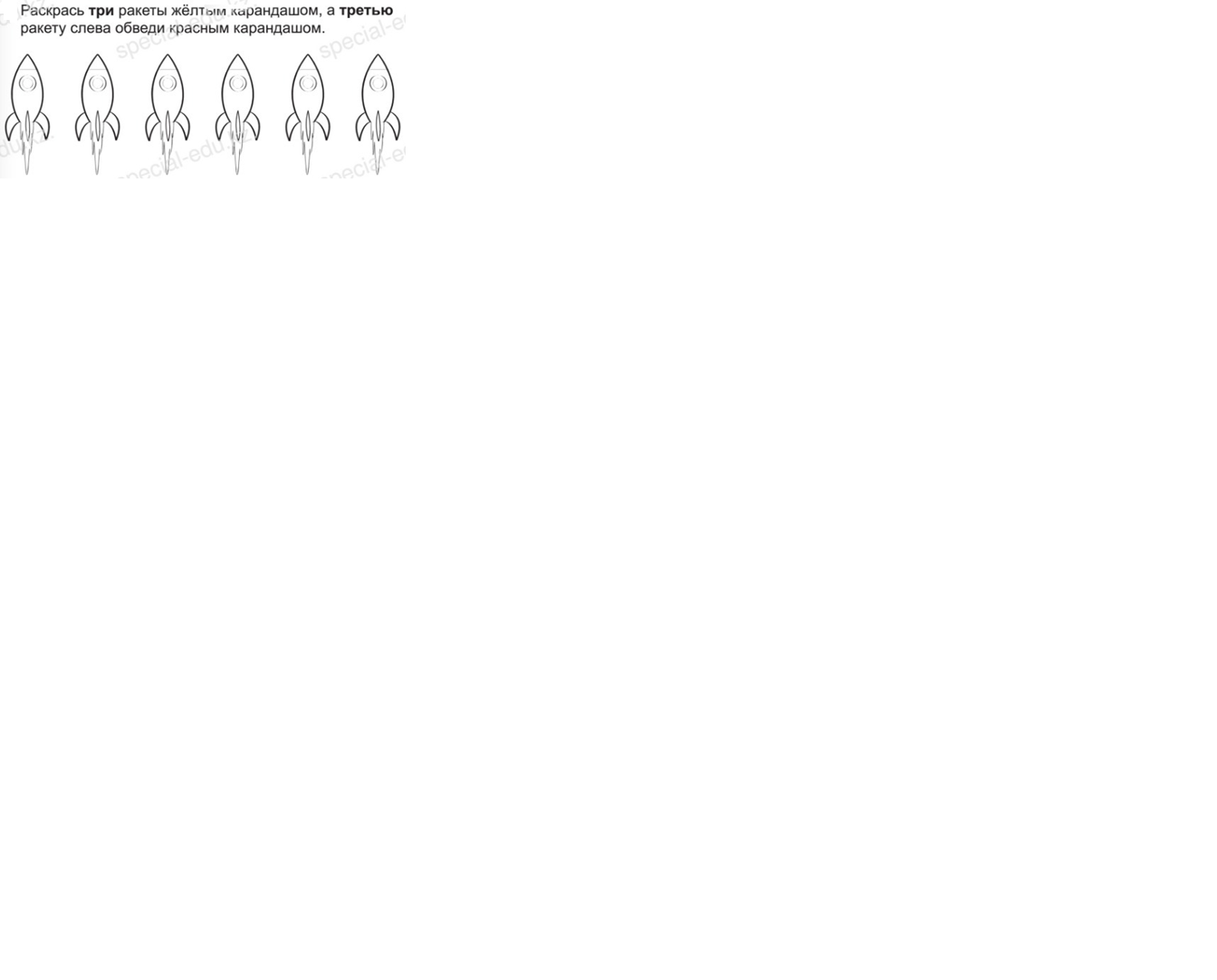 